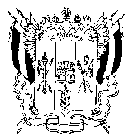  АДМИНИСТРАЦИЯ КРАСНООКТЯБРЬСКОГО  СЕЛЬСКОГО ПОСЕЛЕНИЯ              ВЕСЕЛОВСКОГО РАЙОНА РОСТОВСКОЙ ОБЛАСТИПОСТАНОВЛЕНИЕ    25 февраля 2016 г.                        № 32                                х.Красный ОктябрьО внесении изменений в административный регламент по предоставлению муниципальной услуги  «Постановка  на учет граждан в качестве нуждающихся в жилых помещениях, предоставляемых по договорам  социального найма », утвержденного постановлением Администрации Краснооктябрьского сельского поселения от  25.11.2015 № 118           В соответствии с подпунктом 2 пункта 4 статьи 26 Федерального закона от 01.12.2014 № 419-ФЗ «О внесении изменений в отдельные законодательные акты Российской Федерации по вопросам социальной защиты инвалидов в связи с ратификацией Конвенции о правах инвалидов», распоряжением Администрации Веселовского района «Об утверждении  перечня административных регламентов муниципальных услуг, в которые  предусматривается в обязательном порядке включение всех требований к обеспечению условий их доступности для инвалидов» от  30 ноября 2015 года № 234,  руководствуясь Уставом МО «Краснооктябрьское сельское поселение», Администрация Краснооктябрьского сельского поселенияПОСТАНОВЛЯЕТ:1. Внести в административный регламент по предоставлению муниципальной услуги «Постановка  на  учет граждан в качестве нуждающихся в жилых помещениях, предоставляемых по договорам  социального найма», утвержденного постановлением Администрации Краснооктябрьского сельского поселения от 25.11.2015 № 118, следующие изменения:1.1. подпункт 1.3. пункта 1 административного регламента дополнить абзацем следующего содержания:Федеральным законом от 24.11.1995 № 181-ФЗ «О социальной защите инвалидов в Российской Федерации».         1.2. подпункт 2.4 пункта 2  административного регламента дополнить абзацами следующего содержания:Помещения соответствуют требованиям обеспечивающим инвалидам:условия для беспрепятственного доступа к объектам и предоставляемым в них услугам;возможность самостоятельного или с помощью сотрудников, предоставляющих услуги, передвижения по территории, на которой расположены объекты, входа в такие объекты и выхода из них;возможность посадки в транспортное средство и высадки из него перед входом в объекты, в том числе с использованием кресла-коляски и при необходимости с помощью сотрудников, предоставляющих услуги;надлежащее размещение оборудования и носителей информации, необходимых для обеспечения беспрепятственного доступа инвалидов к объектам и услугам с учетом ограничений их жизнедеятельности;1.3. пункт 2 административного регламента дополнить подпунктом 2.4.1 следующего содержания:           «2.4.1. Показатели доступности и качества муниципальной услуги1. Основными принципами предоставления муниципальной услуги являются:- правомерность предоставления муниципальной услуги;- заявительный порядок обращения за предоставлением муниципальной услуги;- открытость деятельности Администрации Краснооктябрьского сельского поселения;-доступность обращения за предоставлением муниципальных услуг и предоставления муниципальных услуг, в том числе для лиц с ограниченными возможностями здоровья;- возможность получения муниципальных услуг в электронной форме, если это не запрещено законом.2. При получении муниципальной услуги заявители имеют право на:- получение муниципальной услуги своевременно и в соответствии со стандартом предоставления муниципальной услуги;- получение полной, актуальной и достоверной информации о порядке предоставления муниципальной услуги, в том числе в электронной форме;- получение государственных и муниципальных услуг в электронной форме, если это не запрещено законом, а также в иных формах, предусмотренных законодательством Российской Федерации, по выбору заявителя;- досудебное (внесудебное) рассмотрение жалоб (претензий) в процессе получения муниципальной услуги;- получение муниципальной услуги в многофункциональном центре (МФЦ) в соответствии с соглашениями, заключенными между МФЦ и Администрацией Краснооктябрьского сельского поселения.Показателями доступности услуги для инвалидов являются:-сопровождение инвалидов, имеющих стойкие расстройства функции зрения и самостоятельного передвижения, и оказание им помощи на объектах;-допуск на объекты сурдопереводчика и тифлосурдопереводчика;-допуск на объекты собаки-проводника при наличии документа, подтверждающего ее специальное обучение, выданного в соответствии с приказом Министерства труда и социальной защиты Российской Федерации от 22.06.2015 № 386н;-оказание сотрудниками, предоставляющими услуги, иной необходимой инвалидам помощи в преодолении барьеров, мешающих получению услуг и использованию объектов наравне с другими лицами.»          1.4. подпункт 2.1.1. пункта 2 административного регламента дополнить абзацем следующего содержания: «-Муниципальное автономное учреждение Веселовского района «Многофункциональный центр предоставления государственных и муниципальных услуг» (далее – МАУ  МФЦ).Местонахождение МФЦ: МАУ МФЦ Веселовского района по адресу: 347781, Ростовская область, Весёловский район, п. Вёселый, пер.Комсомольский, д. 61.Режим работы МАУ МФЦ:Понедельник - Вторник: с 08.00 до 17.00 час. Без перерыва;Среда: с 08.00 до 20.00 час. Без перерыва;Четверг - Пятница: с 08.00 до 17.00 час. Без перерыва;Суббота: с 08.00 до 13.00 час. Без перерывавыходные дни: воскресенье, нерабочие праздничные дни. Телефон: 8(86358) 68738, 8(86358) 68765. Адрес электронной почты МФЦ: mfcvesl@gmail.com, mfcvesl@yandex.ru Адрес информационно-аналитического Интернет - портала единой сети МФЦ Ростовской области в информационно-телекоммуникационной сети «Интернет» (http://www.mfc61.ru) (далее - Портал сети МФЦ)».     2. Контроль за исполнением настоящего постановления оставляю за собой.     3. Постановление вступает в силу со дня его обнародования.И.о главы Краснооктябрьскогосельского поселения                                                                       А.П.Касьянов